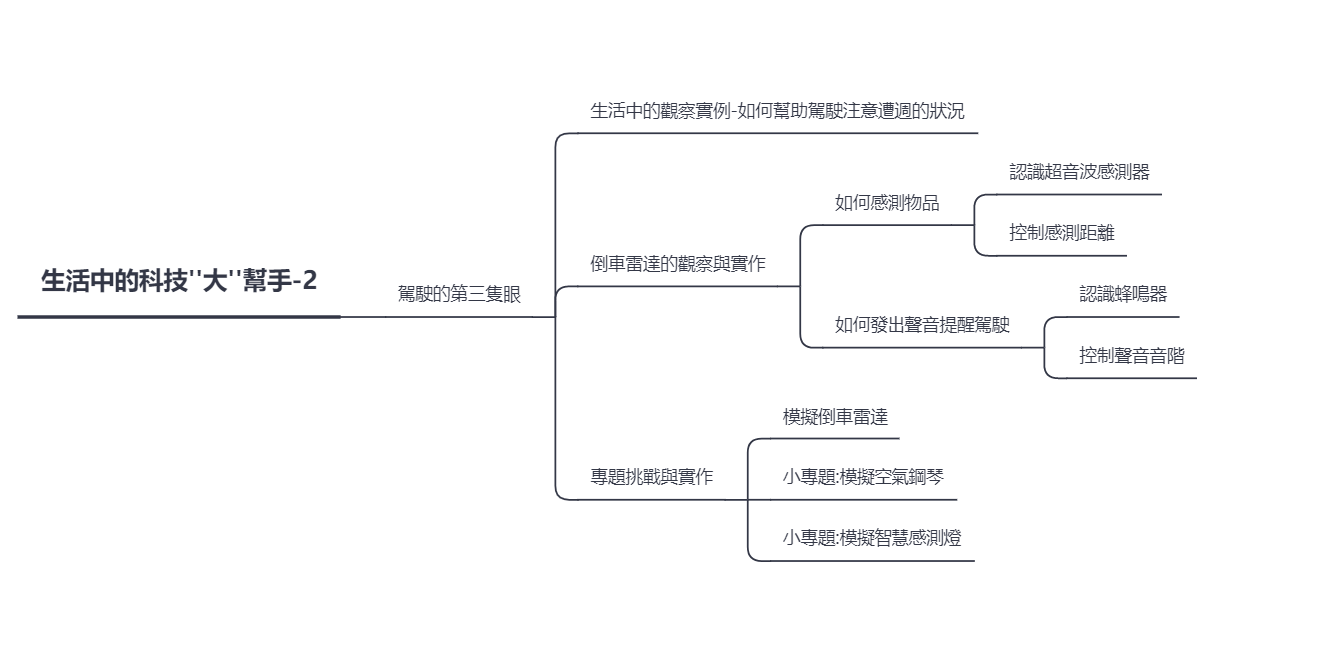 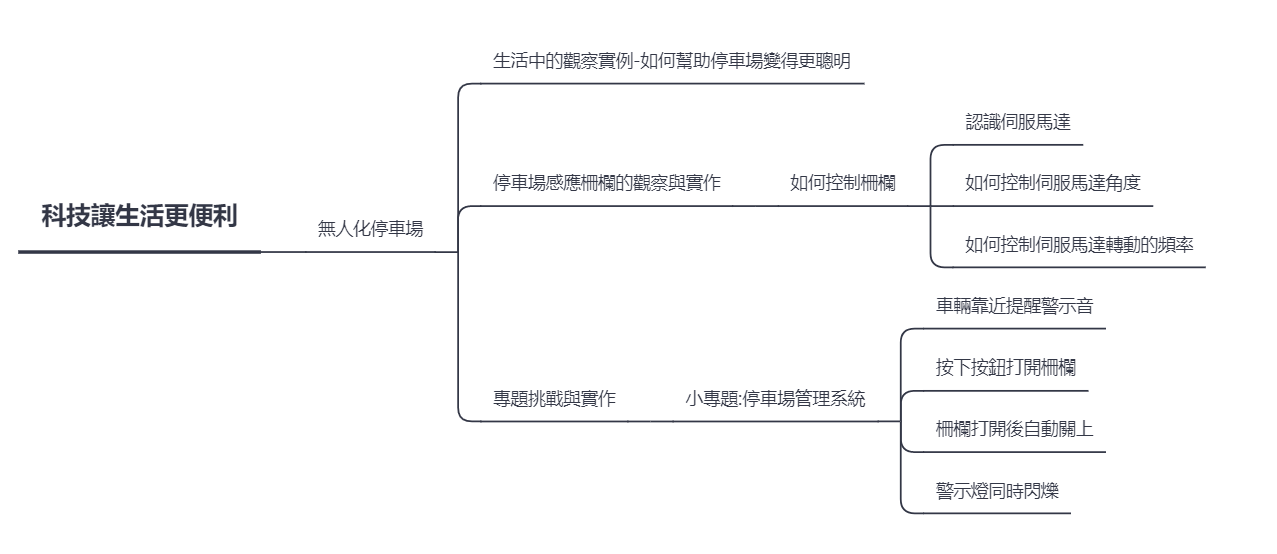 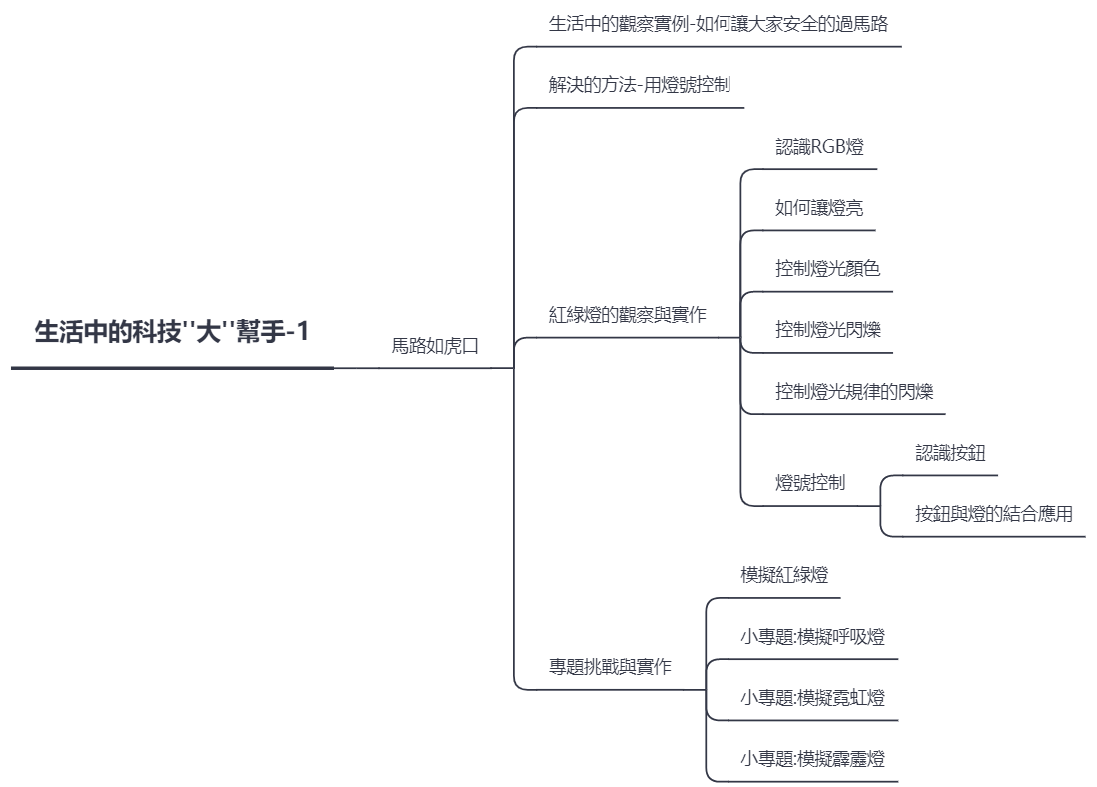 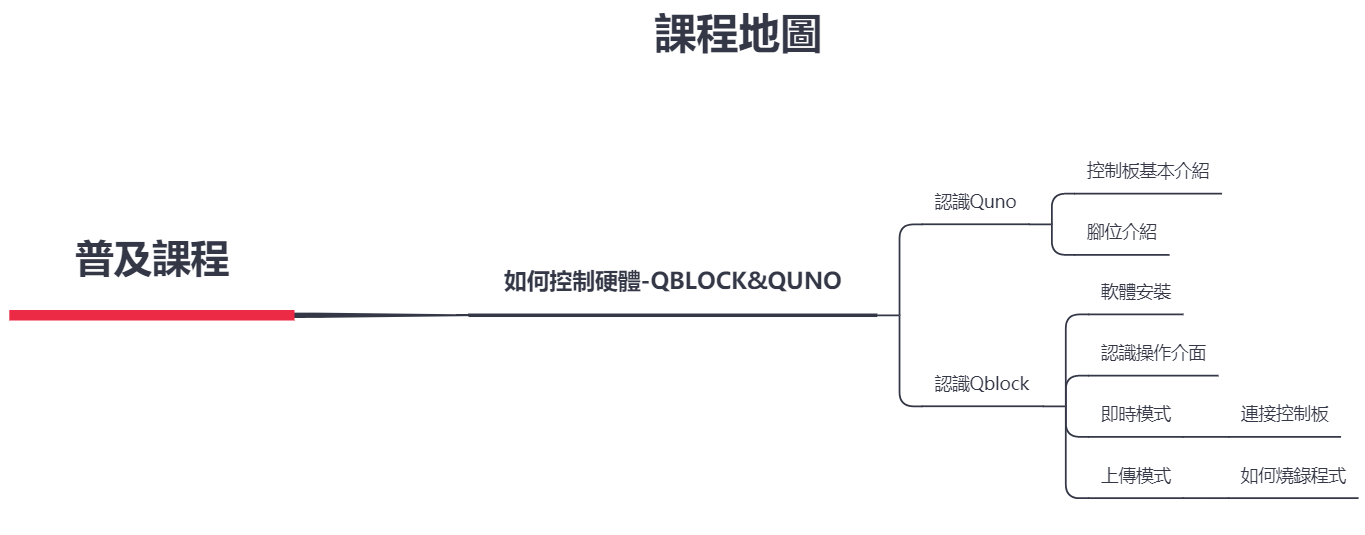 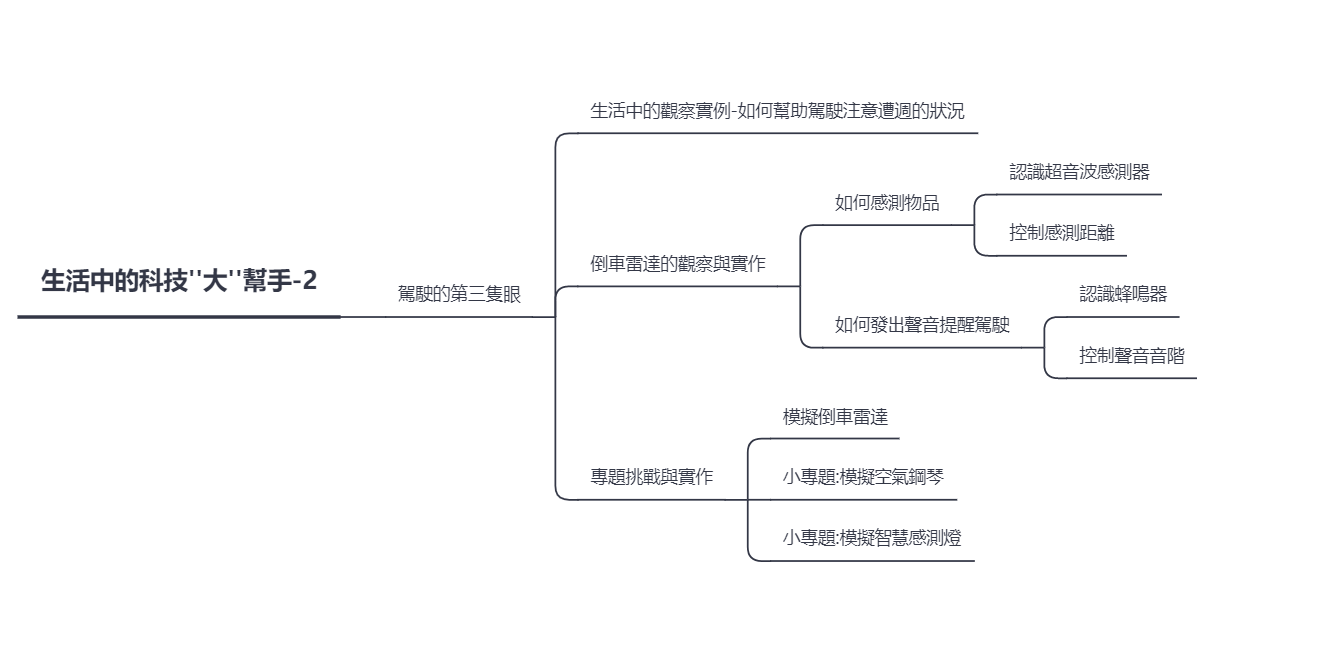 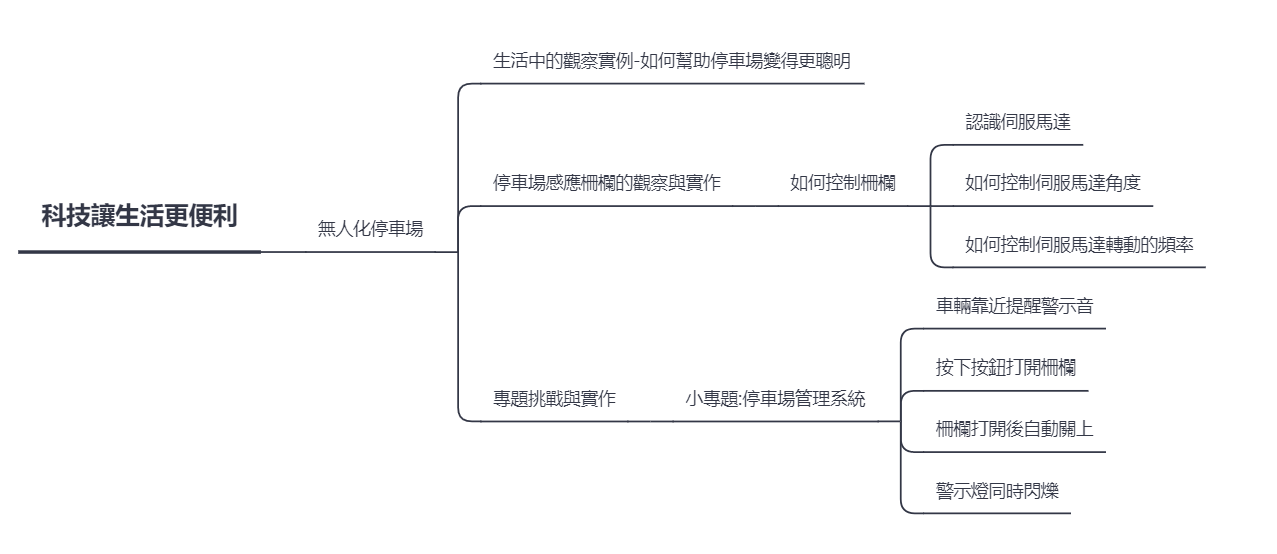 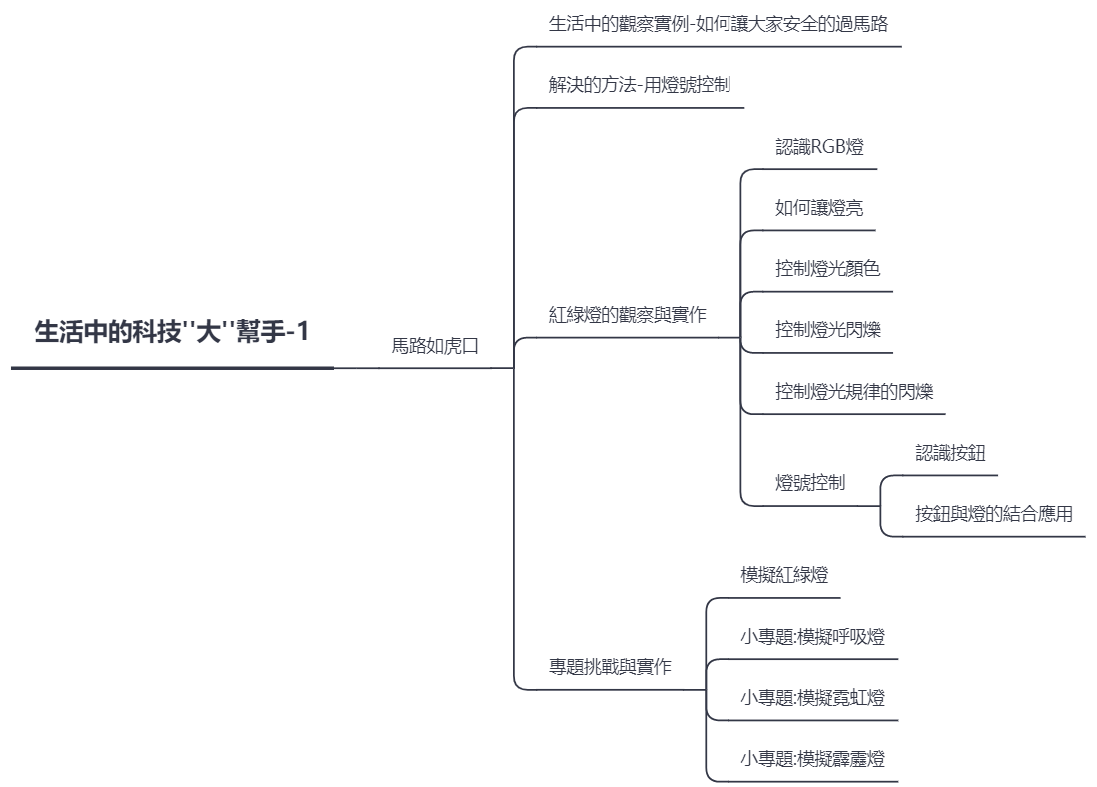 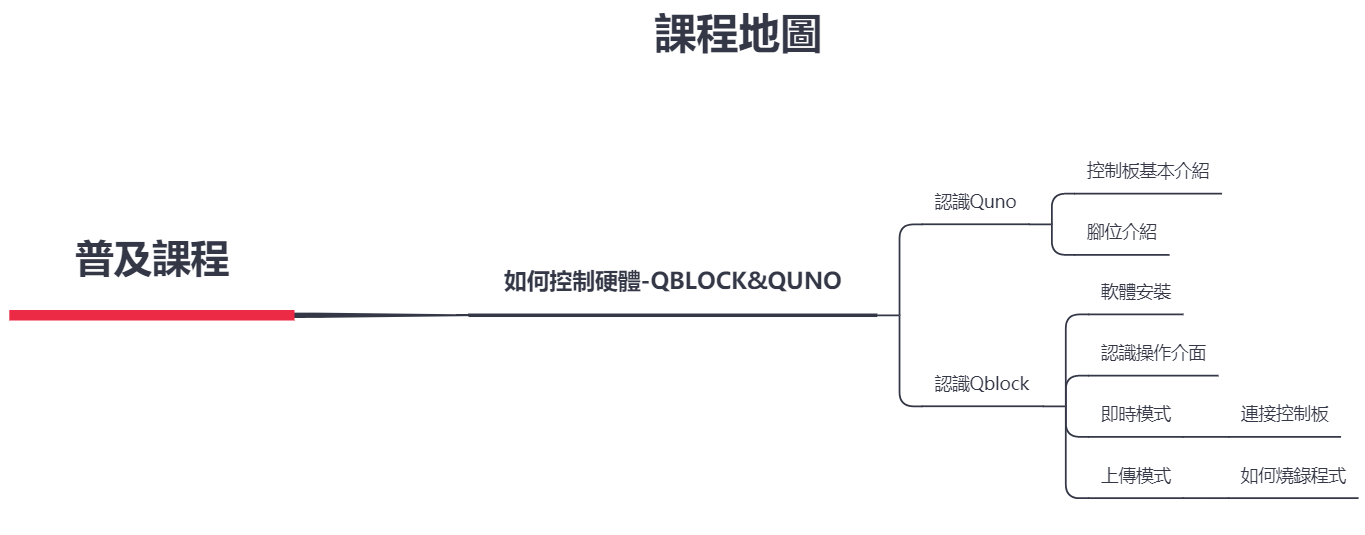 教學規劃進度表參考範例(一) 授課時數建議上、下學期各安排6~8堂課，一學年共12~16堂課： ※備註：建議學生先行具備Scratch基礎，以利接續上述S4A之機電整合課程，教師可依各班           學生的學習狀況，自行安排授課時數進行課程。教學規劃進度表參考範例(二) 也可於一學期內完成12~16堂課：※備註：建議學生先行具備Scratch基礎，以利接續上述S4A之機電整合課程，教師可依各班           學生的學習狀況，自行安排授課時數進行課程。預計授課時間預計授課時間上學期上學期預估節數預估節數77元件參考代碼元件參考代碼①S4A簡介 ②RGB燈 ③按鈕 ④超音波 ⑤蜂鳴器 ⑥伺服馬達 ⑦其他①S4A簡介 ②RGB燈 ③按鈕 ④超音波 ⑤蜂鳴器 ⑥伺服馬達 ⑦其他週次授課單元課程內容教學節數第十二週①認識軟硬體Quno&Qblock1第十三週②控制RGB燈發光與熄滅1第十四週②模擬紅綠燈變化1第十五週②③手動控制行人穿越燈(結合按鈕)1第十六週段考週第十七週②③按鈕控制燈的變換1第十八週②模擬呼吸燈1第十九週②模擬霓虹燈與霹靂燈1預計授課時間預計授課時間下學期下學期預估節數預估節數77元件參考代碼元件參考代碼①S4A簡介 ②RGB燈 ③按鈕 ④超音波 ⑤蜂鳴器 ⑥伺服馬達 ⑦其他①S4A簡介 ②RGB燈 ③按鈕 ④超音波 ⑤蜂鳴器 ⑥伺服馬達 ⑦其他週次授課單元課程內容教學節數第三週④超音波感測器基礎操作結合動畫角色變化1第四週②④自動控制-運用超音波距離感測控制燈開關模擬自動+手動照明系統1第五週⑤蜂鳴器基礎操作與音樂創作1第六週④⑤模擬倒車雷達1第七週段考週第八週④⑤模擬空氣鋼琴1第九週②③④⑤⑥伺服馬達基礎操作與模擬電動門模擬停車場管理系統1第十週②③④⑤⑥模擬停車場管理系統1預計授課時間預計授課時間單學期(上學期或下學期)單學期(上學期或下學期)預估節數預估節數1414元件參考代碼元件參考代碼①S4A簡介 ②RGB燈 ③按鈕 ④超音波 ⑤蜂鳴器 ⑥伺服馬達 ⑦其他①S4A簡介 ②RGB燈 ③按鈕 ④超音波 ⑤蜂鳴器 ⑥伺服馬達 ⑦其他週次授課單元課程內容教學節數第三週①②認識軟硬體Quno&Qblock 控制LED燈發光與熄滅2第四週②③模擬紅綠燈變化手動控制行人穿越燈(結合按鈕)2第五週②③按鈕控制燈的變換模擬呼吸燈2第六週②④霓虹燈與霹靂燈
超音波感測器基礎操作結合動畫角色變化2第七週段考週第八週②③④自動控制-運用超音波距離感測控制燈開關
模擬自動+手動照明系統2第九週④⑤蜂鳴器基礎操作與音樂創作
模擬倒車雷達、模擬空氣鋼琴2第十週②③④⑤⑥伺服馬達基礎操作與模擬電動門
模擬停車場管理系統2